Type of the filmThe Best of Me is an American romantic drama film directed by Michael Hoffman and written by Will Fetters and J. Mills Goodloe, based on Nicholas Sparks' 2011 novel of the same name. The film stars James Marsden and Michelle Monaghan with Luke Bracey and Liana Liberato. The film was released on October 17th, 2014 by Relativity Media. 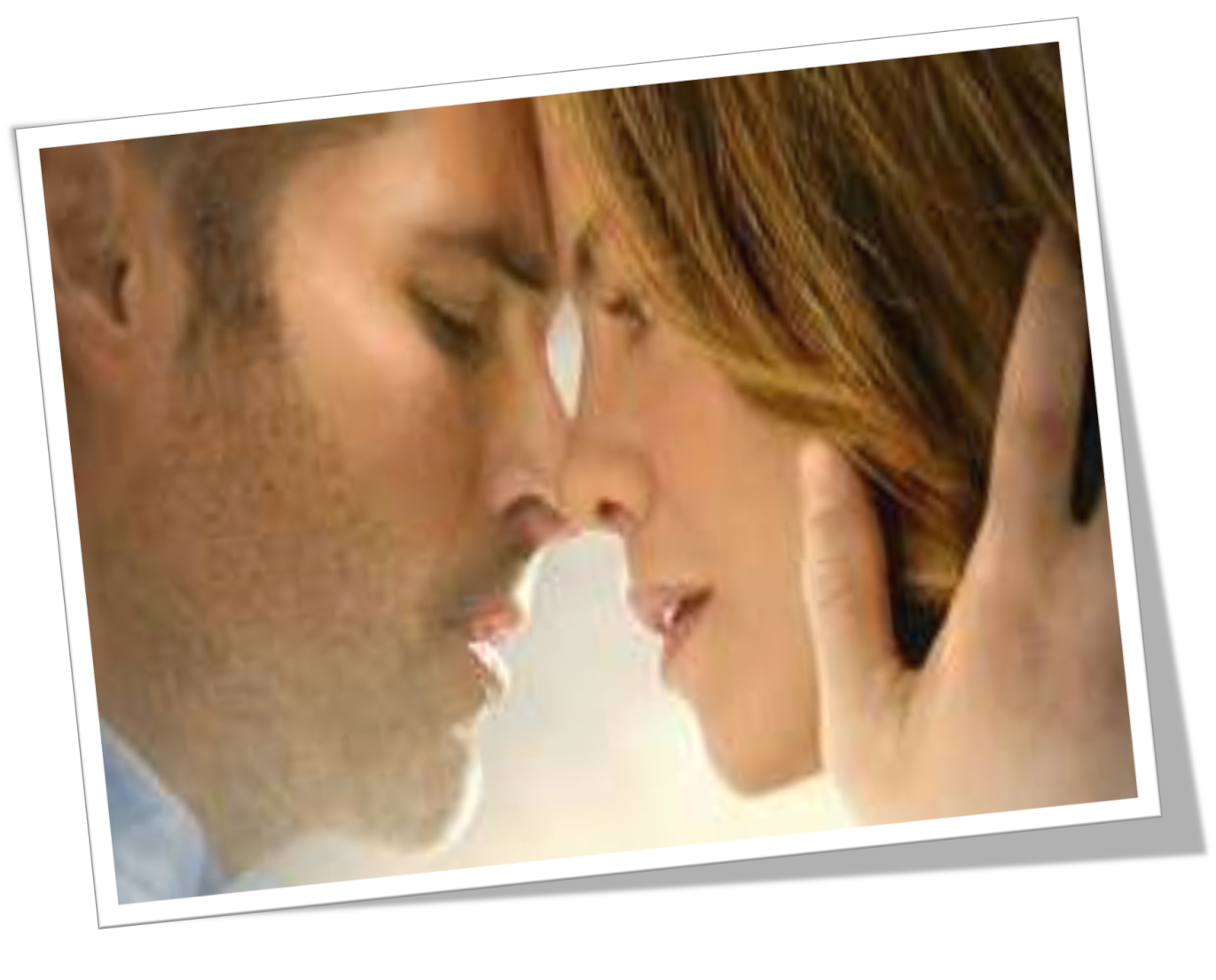 Short introductionAmanda and Dawson are soul mates who have met as teens but were from different backgrounds. Nevertheless circumstances would force them to take separate ways. 20 years later they are brought back together by the death of a mutual friend. So they go back home to fulfill his friend's final wishes and they run into each other. At that time Amanda is unhappily married and she still has feelings for Dawson, but can't forgive him for pushing her away.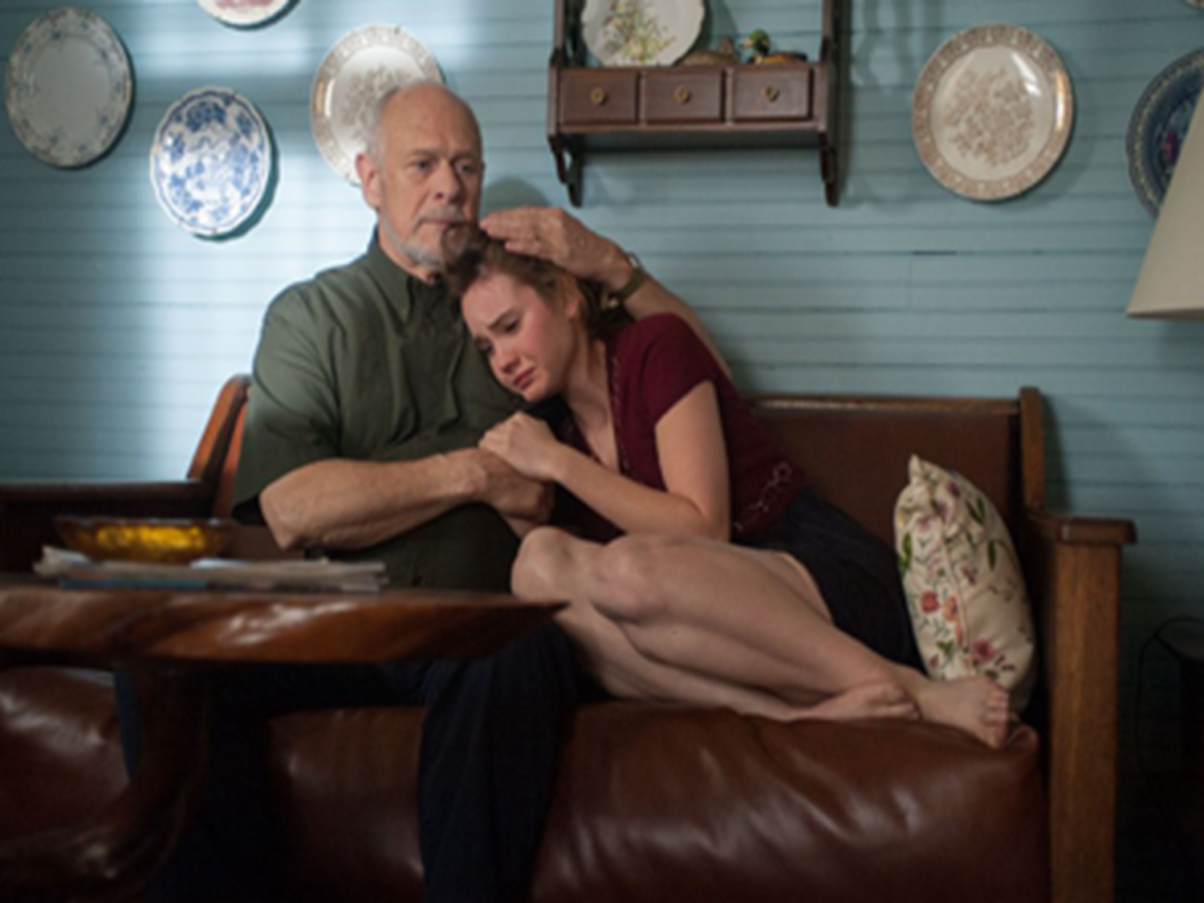 PlotDawson Cole works on an oil platform in the coast of Louisiana. One day an explosion on the platform nearly kills him throwing him into the water. Miraculously he survives. A few months later Dawson hears that his close friend and substitute father, Tuck Hostetler, had died. Dawson returns home for the first time in twenty years to carry out Tuck's final wishes. Amanda Collier, a married housewife, also gets a call to carry out Tuck’s final wishes. Her bossy husband tries to keep her at home but she leaves anyway.After Dawson’s arrival and set up, he is surprised with Amanda’s appearance. He greets her warmly but she uncomfortably makes excuses and leaves. In the past Dawson was a shy and kind boy while Amanda was part of the popular group in school. She tried to get to know Dawson but he quietly shrugged her off. His cousin Bobby condemned him for doing so. Later on, Amanda apparently sabotaged her car to get Dawson to help her. She pointed out his lack of skill on flirting so they made plans to meet up for dinner. At home, Dawson is beaten by his abusive father, Ted, because he refused to help him with criminal work on the night of his date with Amanda. He ran away and found shelter from the rain in a random garage for the night. The next morning Tuck Hostetler finds him and lets him stay after hearing about his situation. After being stood up by Dawson, Amanda takes him to the garage to yell at him for it. Dawson tries to hide his injuries but when she is almost leaving he explains that his black-eye was the reason to be hidden. Amanda gives him a second chance and they spend their date eating ice cream and talking about their lives and futures on top of a water tower. Amanda wants to be a lawyer on a nonprofit organization for underprivileged children and wants to have a daughter and name her Bea, but Dawson doesn't think he'll be able to go to college. By the end of the night, they passionately kiss outside of Amanda's house after Amanda making the first move.In the present, Dawson and Amanda are at the attorney's office. Tuck didn't want anything to be spent on "trivialities" or his memorial. Dawson and Amanda could have whatever they want from his things, except his cottage. He wanted to donate it to the American Pediatric Cancer Society. They should share the cottage and Tuck wished that his ashes would be spread there as well. He also left them individual letters to be read privately.Then Dawson tries to learn more about Amanda's life and her family but she doesn’t want to tell him anything about her or her life and wants to get over with it quickly. As she walks away Dawson quietly says he's sorry. Amanda reads Tuck's letter and his request to forgive Dawson and herself to relieve the emotional pain and wounds she's been living with. In the past again while Dawson and Amanda were playing around in the garage, Dawson's family arrived. He forces Amanda to leave and pushes her into her car. Ted hits him again and tells him to go back home. Tuck arrives and threatens Ted with a rifle. He shoots Ted's truck and nearly hits his hand when he tries to touch his wife’s flowers. As soon as they leave Tuck tells Dawson to move his stuff inside the house to be safe. Dawson goes to Amanda's house and warns her to keep away from him to be safe. She doesn’t care and they end up kissing in the rainAmanda's was thinking about the time when she pressured Dawson to apply for college when Tuck tells them about his wife's death in the kitchen. At dinner the couple argues about destiny. Tuck tells them a story about a song he sang when he was badly injured during the war and at the same time his wife had a dream of Tuck singing the same song to her. Later that night, Dawson and Amanda intimately dance that same song. Back in the present, Dawson is in a hardware store and runs into his brothers and Bobby's son. At Tuck's house Amanda helps Dawson pack up his things. She tells him the most important things that happened. On her second year of college she got pregnant and never finished her studies. She got married, had another kid, and she is living in a big house now. She never accomplished any of her plans but she is happy being a mother. Dawson finds a framed photo of Amanda, Tuck, and her daughter and she seems emotionally affected by it. Amanda calls Dawson in the kitchen and tells him about her beloved daughter. Tuck met her and he also loved her. She was diagnosed with leukemia two weeks after the photo had been taken. Amanda and her husband started drinking but he has never stopped. Dawson wishes he had been there for her. Her daughter's name was Bea and she died of leukemia when she was two years old.Twenty one years later Dawson confesses that he hasn't found a woman like her yet. Amanda wants to leave because she has already drunk a lot of wine and she realizes that Dawson has become even more attractive over the years. Like on their first date, Dawson offers Amanda a flower and she kisses him before leaving. Another flashback is revealed, Dawson and Amanda's first night together. Dawson has gone to Vandemere to complete some yard work for Tuck, when Amanda surprises only with a blanket covering her body. The two make love for the first time. Before graduation, Dawson's father and brothers brutally beat up Tuck and destroy his garden. Dawson, annoyed, goes to his father's house with the intent of killing him with Tuck's shotgun. However, they fight and Dawson's cousin Bobby, an expectant teen father, is accidentally killed. In exchange for a lighter sentence, Dawson testifies against his father and brothers. However, Dawson isn’t released on parole for several years, so he cuts ties with Amanda, forcing her to choose college instead of staying with himIn the present, while having dinner at Tuck's house, Amanda asks Dawson why he had refused to see her while he was in jail. Dawson and Amanda have a loving night together…but on the following day, Amanda decides to return to her family and her tense marriage. Later she decides to leave her husband, and she records a message on Dawson’s voicemail expressing her love. Before getting together, Dawson is attacked and nearly murdered by his brothers, when they throw him against a moving train. Dawson knocks out his brothers but his father catches him on the railroad tracks and shots him.Meanwhile, Amanda's son has an accident and needs to receive a heart from a donor. In tears Amanda's mother tells her that Dawson suffered a tragic death. Amanda is heartbroken. The film ends with Amanda's son being called for college. He says that it has been a year since his accident and he has discovered the identity of his donor and at the same time he wonders if Amanda knew Dawson. Amanda cries of happiness and replies, and then she hangs up. She has become a paralegal for a children's nonprofit association. 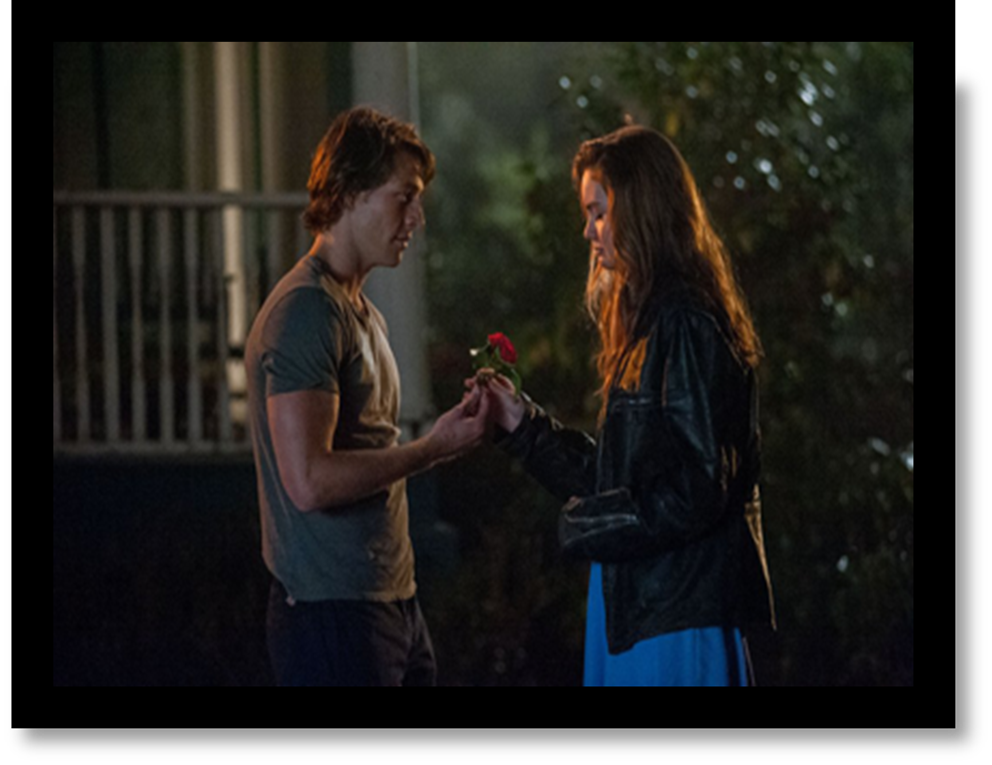 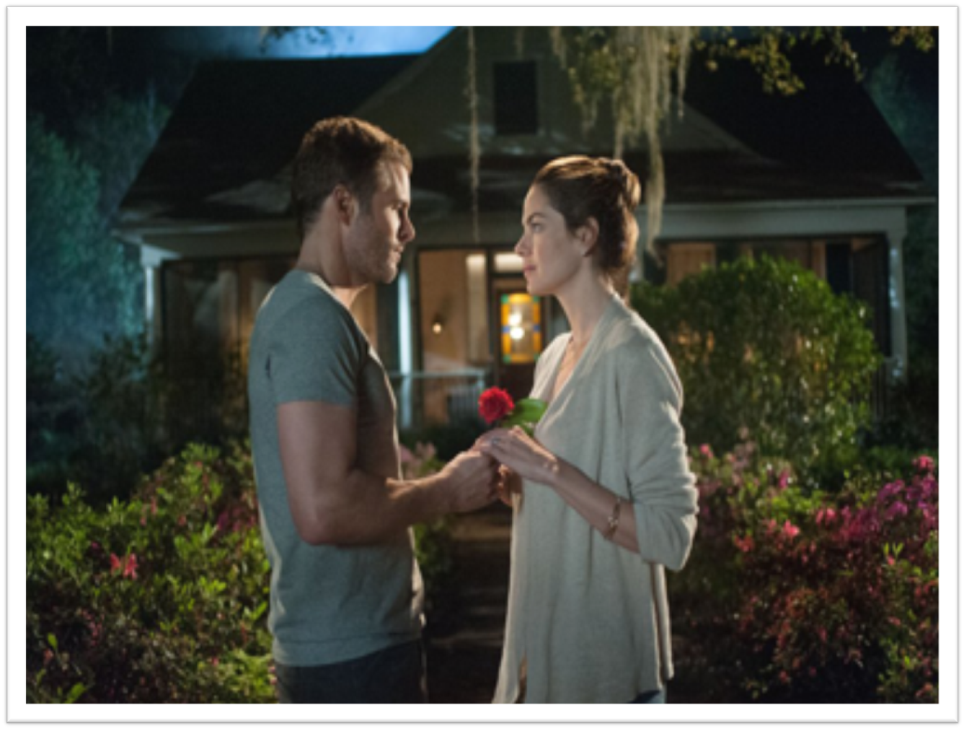 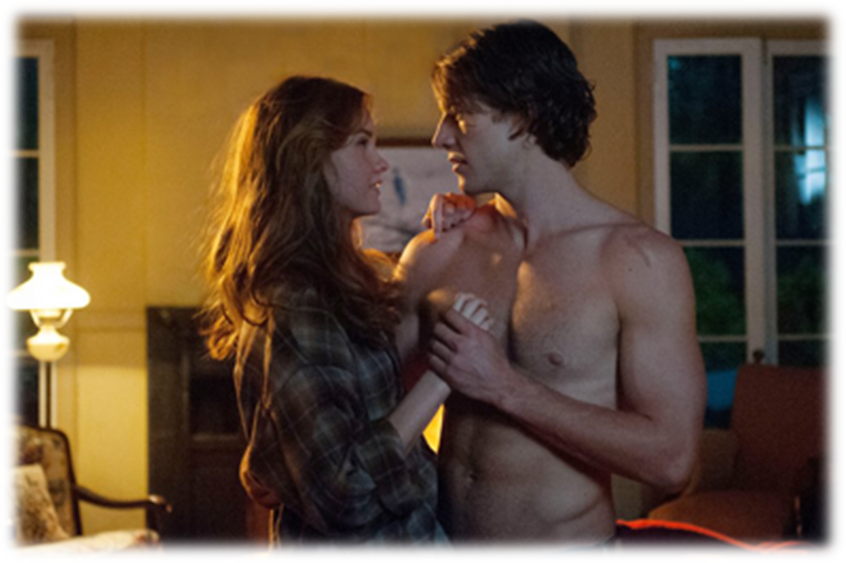 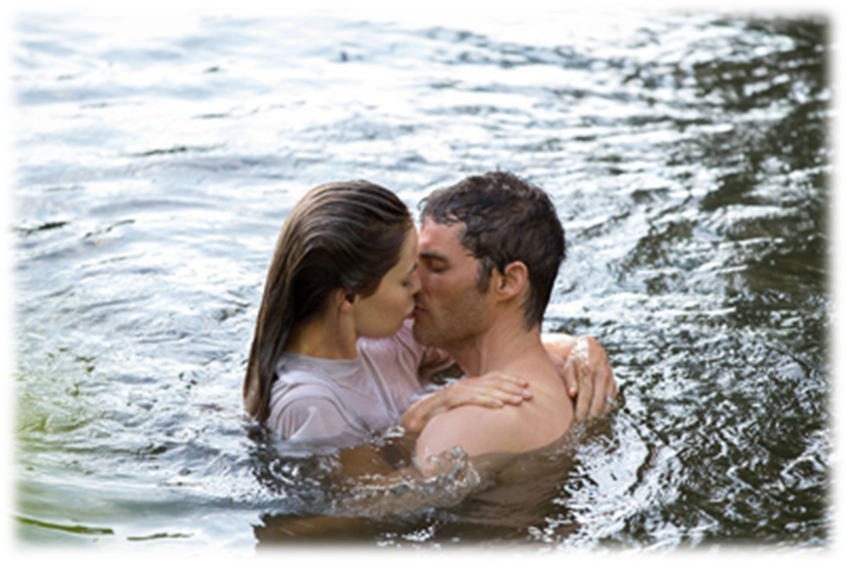 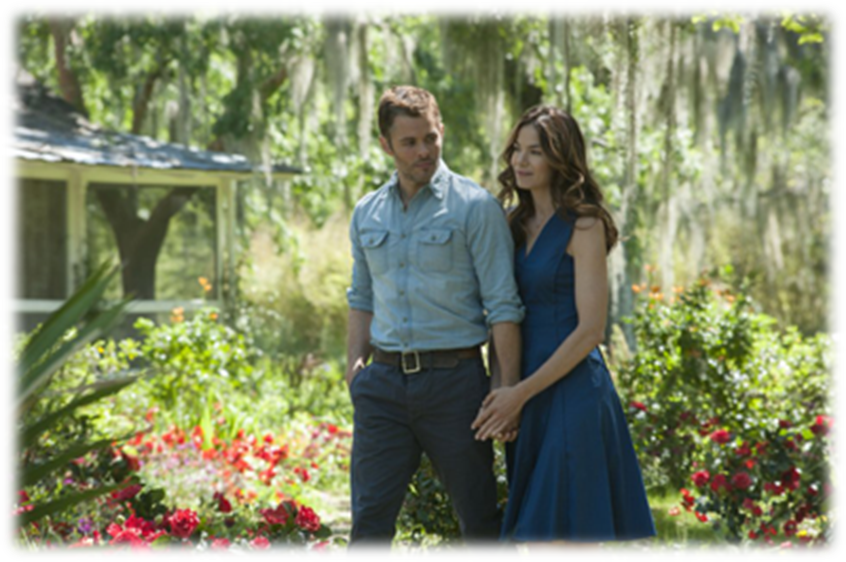 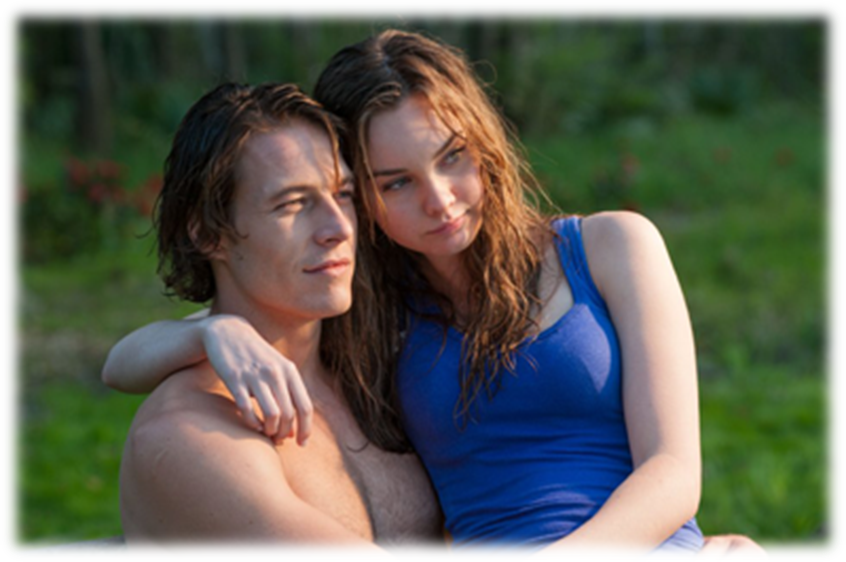 